УКРАЇНА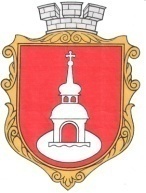 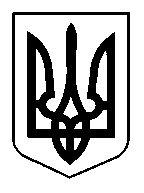 ПЕРЕЯСЛАВСЬКА  МІСЬКА РАДАVIIІ CКЛИКАННЯ              Р І Ш Е Н Н Явід « 23 »  червня  2022 року	 			                   № 12-33-VIIIПро затвердження Положення про органи самоорганізації населенняв Переяславській міській територіальній громаді Відповідно до ст. 1, 3, 4, 5, 14 Закону України «Про місцеве самоврядування в Україні», «Про органи самоорганізації населення», «Про державну реєстрацію юридичних осіб, фізичних осіб-підприємців та громадських формувань» та ст. 45 Статуту Переяславської міської територіальної громади, затвердженого рішенням Переяславської міської ради від 18 листопада 2021 року № 01-17-VIII, зареєстрованого в Міністерстві юстиції України 26.01.2022 року №12, Переяславська міська радаВ И Р І Ш И Л А:Затвердити Положення про органи самоорганізації населення в Переяславській міській територіальній громаді (додаток). Відповідальність за виконання цього рішення покласти на секретаря міської ради Лідію Оверчук.Контроль за виконанням цього рішення покласти на постійну депутатську комісію з питань регламенту, депутатської етики, контролю за виконанням рішень Ради, співпраці з органами самоорганізації населення, законності та правопорядку, запобігання і протидії корупції, охорони прав і законних інтересів громадян.Міський голова							      Вячеслав САУЛКО										Додаток до рішення міської ради № 12-33-VIII  від 23 червня 2022 рокуПОЛОЖЕННЯПРО ОРГАНИ САМООРГАНІЗАЦІЇ НАСЕЛЕННЯ В ПЕРЕЯСЛАВСЬКІЙ МІСЬКІЙ ТЕРИТОРІАЛЬНІЙ ГРОМАДІПоложення про органи самоорганізації населення в Переяславській міській територіальній громаді (далі – Положення) встановлює порядок організації та діяльності органів самоорганізації населення. Стаття 1. Основні терміниОргани самоорганізації населення (ОСН) – представницькі органи, що створюються жителями, які на законних підставах проживають на території громади, для вирішення завдань, передбачених законодавством України. Органами самоорганізації населення є комітети старостинських округів, населених пунктів громади та їх мікрорайонів, будинкові, вуличні та квартальні комітети.Орган самоорганізації населення є однією з форм участі членів територіальної громади у вирішенні окремих питань місцевого значення.Стаття 2. Завдання органу самоорганізації населенняОсновними завданнями ОСН є:створення умов для участі жителів громади у вирішенні питань місцевого значення в межах Конституції та законів України;задоволення соціальних, культурних, побутових та інших потреб жителів громади шляхом сприяння у наданні їм відповідних послуг;участь у реалізації програм соціально-економічного, культурного розвитку відповідної території, інших місцевих програм.Стаття 3. Право громадян обирати та бути обраними до органу самоорганізації населенняОбирати та бути обраними до органу самоорганізації населення можуть жителі громади та її відповідних частин, які на законних підставах проживають на відповідній території.Забороняються будь-які обмеження прав жителів громади на участь у відповідному ОСН залежно від їх раси, кольору шкіри, політичних, релігійних та інших переконань, статі, етнічного та соціального походження, майнового стану, мовних або інших ознак.Стаття 4. Територія, в межах якої діє орган самоорганізації населенняОСН створюється за територіальною ознакою.Територією, у межах якої діє ОСН, може бути частина території громади, у межах якої проживають жителі, які обрали цей орган.Територія, у межах якої діє ОСН, визначається рішенням міської ради, що дала дозвіл на його створення.Стаття 5. Порядок ініціювання створення органу самоорганізації населенняЗ ініціативою про створення ОСН до міської ради можуть звернутися уповноважені представники загальних зборів громадян (ініціативна група) за умови, якщо в них взяло участь (було представлено) не менше половини жителів відповідної території, які мають право голосу.На загальних зборах громадян відповідної території, на якій планується створення ОСН, обирається ініціативна група, члени якої будуть представляти інтереси жителів – учасників зборів у міській раді та її виконавчих органах.Рішення зборів приймається більшістю голосів їх учасників.Ініціативна група подає до міської ради:заяву про створення ОСН; протокол загальних зборів громадян про ініціювання створення ОСН із зазначенням основних напрямків діяльності створюваного органу самоорганізації населення;список учасників загальних зборів громадян із зазначенням прізвища, імені, по батькові, року народження, серії і номера паспорта та домашньої адреси кожного учасника загальних зборів громадян.Стаття 6. Порядок надання дозволу на створення органу самоорганізації населенняДозвіл на створення ОСН надається рішенням міської ради.Питання про створення ОСН, внесене на розгляд міської ради, розглядається на найближчому засіданні ради за участю членів ініціативної групи загальних зборів громадян.У рішенні ради про надання дозволу на створення ОСН мають бути обов’язково визначені його назва, основні напрями діяльності, повноваження та умови їх здійснення, територія, в межах якої має діяти ОСН.Рішення міської ради про надання дозволу на створення ОСН доводиться до відома громадян шляхом оголошення у встановленому порядку.Міська рада може відмовити у наданні дозволу на створення органу самоорганізації населення, якщо ініціювання створення ОСН було здійснено з порушенням вимог, установлених законодавством України.Рішенням міської ради про відмову у наданні дозволу на створення ОСН може бути оскаржено до суду в установленому законом порядку.Стаття 7. Порядок обрання органу самоорганізації населенняОСН обирається загальними зборами громадян на основі загального, рівного виборчого права шляхом таємного голосування громадян, які на законних підставах проживають на відповідній території. Право голосу на виборах мають громадяни, які досягли на день їх проведення вісімнадцяти років. Не мають права голосу громадяни, яких визнано судом недієздатними. Загальний склад ОСН визначається загальними зборами громадян.Організація проведення загальних зборів громадян покладається на виконавчий комітет міської ради.ОСН обирається у складі керівника, заступника (заступників) керівника, секретаря, інших членів. Обраними до складу ОСН вважаються особи, які одержали більше половини голосів учасників загальних зборів громадян.Члени ОСН можуть бути достроково відкликані за рішенням загальних зборів громадян, що ініціювали утворення цього органу.Переобрання ОСН, відкликання, обрання окремих його членів замість вибулих чи зміна кількісного складу ОСН здійснюється загальними зборами громадян у порядку, встановленому цією статтею.Стаття 8. Термін повноважень органу самоорганізації населенняОСН обирається терміном на строк повноважень відповідної ради, якщо інше не передбачено рішенням міської ради.Стаття 9. Положення про діяльність органу самоорганізації населенняЗагальні збори громадян на підставі рішення міської ради про створення органу самоорганізації населення затверджують Положення про діяльність органу самоорганізації населення.У Положенні про діяльність ОСН зазначаються:назва та юридична адреса ОСН;основні завдання та напрями діяльності ОСН;права та обов’язки членів ОСН;територія, у межах якої діє ОСН;строк повноважень ОСН та порядок їх дострокового припинення;порядок використання коштів та іншого майна, порядок звітності;порядок припинення діяльності ОСН;інші питання, пов’язані з діяльністю ОСН.Контроль за додержанням ОСН Положення про діяльність ОСН покладається на міську раду та її виконавчий комітет.Стаття 10. Легалізація органу самоорганізації населенняЛегалізація ОСН є обов’язковою та здійснюється шляхом його реєстрації згідно норм Закону України «Про державну реєстрацію юридичних осіб, фізичних осіб - підприємців та громадських формувань».При реєстрації ОСН набуває статус юридичної особи.Для реєстрації ОСН уповноважені загальними зборами громадян представники подають заяву та відповідні документи до виконавчого комітету міської ради.Виконавчий комітет міської ради може проводити перевірку відомостей, що містяться в поданих на реєстрацію документах.Стаття 11. Власні повноваження органу самоорганізації населенняОСН у межах території його діяльності під час його утворення можуть надаватися такі повноваження:представляти разом із депутатами інтереси жителів будинку, вулиці, мікрорайону, населеного пункту, старостату у міській раді та її органах, місцевих органах виконавчої влади;сприяти додержанню нормативно-правових актів України та рішень органів місцевого самоврядування;вносити у встановленому порядку пропозиції до проектів програм соціально-економічного і культурного розвитку громади та проекту місцевого бюджету;організовувати на добровільних засадах участь населення громади у здійсненні заходів щодо охорони навколишнього природного середовища, проведення робіт із благоустрою, озеленення та утримання в належному стані садиб, дворів, вулиць, площ, парків, кладовищ, братських могил, обладнанні дитячих і спортивних майданчиків, кімнат дитячої творчості, будинків культури, клубів за інтересами тощо; з цією метою можуть створюватися тимчасові або постійні бригади, використовуватися інші форми залучення населення;організовувати на добровільних засадах участь населення у здійсненні заходів щодо охорони пам’яток історії та культури, ліквідації наслідків стихійного лиха, будівництві та ремонті шляхів, тротуарів, комунальних мереж, об’єктів загального користування із дотриманням установленого законодавством порядку проведення таких робіт;здійснювати контроль за якістю надаваних громадянам, які проживають у житлових будинках на території діяльності ОСН, житлово-комунальних послуг та за якістю проведених у зазначених житлових будинках ремонтних робіт;надавати допомогу навчальним закладам, закладам та організаціям культури, фізичної культури і спорту у проведенні культурно-освітньої, спортивно-оздоровчої та виховної роботи серед населення, розвитку художньої творчості, фізичної культури і спорту; сприяти збереженню культурної спадщини, традицій народної культури, охороні пам’яток історії та культури, впровадженню в побут нових обрядів;організовувати допомогу громадянам похилого віку, інвалідам, сім’ям загиблих воїнів, партизанів та військовослужбовців, малозабезпеченим та багатодітним сім’ям, а також самотнім громадянам, дітям-сиротам та дітям, позбавленим батьківського піклування, іншим вразливим групам населення вносити пропозиції з цих питань до органів місцевого самоврядування;надавати необхідну допомогу органам пожежного нагляду в здійсненні протипожежних заходів, організовувати вивчення населенням правил пожежної безпеки, брати участь у здійсненні громадського контролю за додержанням вимог пожежної безпеки;сприяти відповідно до законодавства правоохоронними органам у забезпеченні ними охорони громадського порядку;розглядати звернення громадян, вести прийом громадян;вести облік громадян за віком, місцем роботи чи навчання, які мешкають у межах території діяльності ОСН;сприяти депутатам міської ради в організації їх зустрічей із виборцями, прийому громадян і проведенні іншої роботи у виборчих округах;інформувати громадян про діяльність органу самоорганізації населення, організовувати обговорення проектів його рішень з найважливіших питань.ОСН набуває власних повноважень з дня його легалізації.ОСН, як правило, не може бути позбавлений власних повноважень до припинення його діяльності. Діяльність ОСН припиняється відповідно до цього Положення та Положення про його діяльність.Стаття 12. Делеговані повноваження міської радиМіська рада може додатково наділяти частиною своїх повноважень ОСН з одночасною передачею йому додаткових коштів, а також матеріально-технічних та інших ресурсів, необхідних для здійснення цих повноважень, здійснює контроль за їх виконанням.Міська рада не може делегувати ОСН повноваження, віднесені законами України до виключної компетенції міської ради.За рішенням міської ради ОСН може бути позбавлений повноважень, делегованих йому міською радою.Якщо рішення міської ради про наділення ОСН повноваженням відповідної ради не забезпечене фінансами і майном, загальні збори громадян, на яких обирався цей орган, можуть на цій підставі звернутися до міської ради про виключення такого повноваження з числа делегованих ОСН.Стаття 13. Фінансова основа органу самоорганізації населенняФінансовою основою діяльності ОСН є: кошти відповідного місцевого бюджету, які надаються йому міською радою для здійснення наданих ОСН повноважень; добровільні внески фізичних і юридичних осіб; інші надходження, не заборонені законодавством.ОСН самостійно використовує фінансові ресурси, отримані з місцевого бюджету, на цілі та в межах, визначених міською радою.Матеріальною основою діяльності ОСН є майно, передане йому міською радою в оперативне управління.ОСН для виконання своїх повноважень користується майном згідно з його призначенням.У разі припинення діяльності ОСН фінансові ресурси та майно повертаються органу, який дав згоду на утворення ОСН.Стаття 14. Гласність роботи і підзвітність органу самоорганізації населенняОСН інформує населення про своє місцезнаходження, час роботи та прийом громадян.ОСН не рідше одного разу на рік звітує про свою діяльність на загальних зборах громадян.Громадяни, які проживають на території дії ОСН, мають право знайомитися з його рішеннями, а також отримувати засвідчені секретарем цього органу копії рішень, прийнятих ОСН.Стаття 15. Організація роботи органу самоорганізації населенняФормою роботи ОСН є засідання.Засідання ОСН скликаються його керівником або заступником керівника в міру необхідності, але не рідше одного разу на квартал.Порядок позачергового скликання засідання ОСН визначається Положенням про діяльність органу самоорганізації населення.Засідання ОСН є правомочним, якщо в ньому бере участь більше половини його загального складу.Для забезпечення роботи ОСН може утворювати комісії, робочі групи, інші свої органи в порядку, визначеному Положенням про діяльність органу самоорганізації населення.Стаття 16. Рішення органу самоорганізації населенняОСН з питань, віднесених до його повноважень, може приймати рішення організаційно-розпорядчого характеру.Рішення ОСН вважається прийнятим, якщо за нього проголосувало більше половини загального складу цього органу.Рішення ОСН, що не відповідають чинному законодавству або прийняті з питань, не віднесених до його повноважень, зупиняються міською радою з одночасним зверненням до суду про скасування таких рішень.Стаття 17. Правовий статус членів органу самоорганізації населенняЧлени ОСН виконують свої обов’язки на громадських засадах.За рішенням загальних зборів громадян керівник та секретар цього органу можуть працювати в ньому на постійній основі з оплатою їх праці за рахунок коштів, переданих ОСН.Стаття 18. Повноваження керівника органу самоорганізації населенняКерівник ОСН – особа, яка обирається загальними зборами громадян та очолює ОСН і наділена відповідними повноваженнями у здійсненні організаційно-розпорядчих функцій у порядку, передбаченому Положенням про діяльність органу самоорганізації населення.Керівник ОСН:організовує роботу цього органу;скликає і проводить його засідання;організовує виконання рішень ОСН;є розпорядником коштів, підписує рішення та інші документи ОСН;представляє цей орган у відносинах з фізичними і юридичними особами;виконує доручення ОСН;здійснює інші повноваження, визначені нормативно-правовими актами України, а також прийнятими відповідно до них Положеннями.У разі відсутності керівника ОСН або неможливості виконання ним своїх обов’язків із інших причин його повноваження виконує заступник керівника або секретар у порядку і межах, передбачених Положенням про діяльність органу самоорганізації населення.Стаття 19. Повноваження секретаря органу самоорганізації населенняСекретар ОСН:організовує підготовку засідання ОСН та питань, що виносяться на його розгляд;забезпечує ведення діловодства;забезпечує своєчасне доведення до відповідних підприємств, установ та організацій і фізичних осіб рішень ОСН;контролює виконання рішень ОСН;виконує інші передбачені Положенням обов’язки.У разі відсутності керівника ОСН та його заступника або неможливості виконання ними своїх обов’язків із інших причин повноваження керівника цього органу в порядку і межах, передбачених Положенням, виконує секретар.Стаття 20. Контроль за фінансовою діяльністю органу самоорганізації населенняКонтроль за фінансовою діяльністю ОСН в межах своїх повноважень здійснюють:міська рада та її виконавчі органи;загальні збори громадян;органи державної влади.Стаття 21. Припинення повноважень органу самоорганізації населенняРішенням нового складу (скликання) міської ради припиняються повноваження ОСН. Процедура припинення повноважень як юридичної особи здійснюється згідно норм Закону України «Про державну реєстрацію юридичних осіб, фізичних осіб - підприємців та громадських формувань».Повноваження ОСН можуть бути достроково припинені у разі:невиконання рішень міської ради, її виконавчого комітету;невиконання рішень загальних зборів громадян або невиконання своїх повноважень, а також саморозпуску – за рішенням загальних зборів громадян;порушення Конституції та законів України, інших актів законодавства – за рішенням суду.Дострокове припинення повноважень ОСН населення тягне за собою припинення діяльності цього органу.Стаття 22. Гарантії діяльності органу самоорганізації населенняМіська рада та її виконавчі органи сприяють здійсненню ОСН їхніх повноважень і координують їх діяльність.Міська рада та її виконавчі органи, її посадові особи не мають права втручатися в діяльність ОСН, крім випадків, передбачених цим Положенням.Члени ОСН мають право брати участь у засіданнях міської ради та її виконавчих органів, що стосуються їх діяльності, а також при розгляді питань, ініційованих ОСН, з правом дорадчого голосу.Стаття 23. Відповідальність органу самоорганізації населення та його посадових осіб за порушення законодавстваРішення, дії та бездіяльність ОСН та їх членів можуть бути оскаржені до міської ради або до суду.Прийняття ОСН рішень, що суперечать Конституції та нормативно-правовим актам України, цьому Положенню, Положенню про діяльність органу самоорганізації населення, рішенням міської ради, її виконавчого органу, розпорядженням міського голови, а також рішенням загальних зборів громадян може бути підставою для припинення діяльності ОСН або позбавлення його повноважень.Особи, винні в порушенні законодавства про ОСН, несуть відповідальність згідно із законом.Секретар міської ради					    Лідія ОВЕРЧУКАВТОР ПРОЕКТУ:ГОЛОВНИЙ СПЕЦІАЛІСТ ВІДДІЛУ З ПИТАНЬ ОРГАНІЗАЦІЙНО-ІНФОРМАЦІЙНОЇ РОБОТИ ТА КОМП’ЮТЕРНОГО ЗАБЕЗПЕЧЕННЯ ВИКОНАВЧОГО КОМІТЕТУ ПЕРЕЯСЛАВСЬКОЇ МІСЬКОЇ РАДИ_____________ Ірина СКОРБАЧ  (дата, підпис)ПОГОДЖЕНО:СЕКРЕТАР МІСЬКОЇ РАДИ_____________ Лідія ОВЕРЧУК      (дата, підпис)ГОЛОВНИЙ СПЕЦІАЛІСТ  ЮРИДИЧНОГО ВІДДІЛУ ВИКОНАВЧОГО КОМІТЕТУ ПЕРЕЯСЛАВСЬКОЇ МІСЬКОЇ РАДИ____________     Анна КУЛИК (дата, підпис)НАЧАЛЬНИКВІДДІЛУ З ПИТАНЬ ОРГАНІЗАЦІЙНО-ІНФОРМАЦІЙНОЇ РОБОТИ ТА КОМП’ЮТЕРНОГО ЗАБЕЗПЕЧЕННЯ ВИКОНАВЧОГО КОМІТЕТУ ПЕРЕЯСЛАВСЬКОЇ МІСЬКОЇ РАДИ__________ Вікторія КОВАЛЕНКО (дата, підпис)